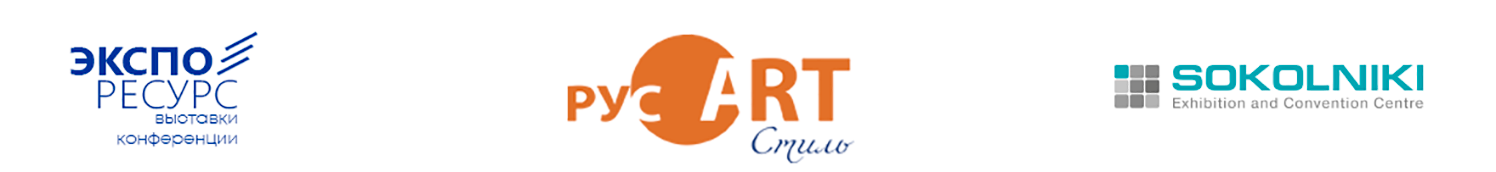 Весенний Арт-сезон в Сокольниках Модное Арт-событие  весны  состоится с 4 по 7 апреля в ЭкоЦентре «Сокольники» (павильон №4.1) Всероссийская выставка-ярмарка авторских изделий для дома и семьи «РусАртСтиль». В выставке примут участие  более 350 преимущественно молодых мастеров, художников, модельеров, творческих людей и ремесленников из 26 регионов России и стран ближнего зарубежья.Москвичи и гости столицы смогут увидеть и приобрести  лучшие авторские, аутентичные, дизайнерские, традиционные изделия. Для удобства выставка поделена на несколько салонов:Салон «Стиль и комфорт Вашего дома»:Предметы интерьера и декора,  посуда, текстиль и живопись.Салон «Ваш облик»:Авторская, дизайнерская, этническая одежда и аксессуары.Салон «Подарки и украшения»:Художественные промыслы, декоративно-прикладное и арт искусство, ювелирные изделия и авторская бижутерия.Салон «Всё лучшее детям»Авторская  игрушка и одежда из  экологически чистых материалов, развивающие игры.ЭКОтенденции в образе жизни, моде и интерьере. Деловая программа будет включать бизнес кейсы о современных маркетинговых продвижениях, презентации новых тенденций в моде; семинары о визуализации и контенте, а также о продвижении продукции в интернете и социальных сетях. В рамках деловых встреч спикеры проведут обучающие лекции по дизайну и оформлению выставочного пространства. Для педагогов пройдет «Образовательный форум» со специализированными мастер-классами, семинарами и лекциями, где его участники смогут получить сертификаты о повышении квалификации.               Особую выставочную зону на выставке представит коллективная экспозиция московских дизайнеров «Москва сквозь время». Основная тема экспозиции – Москва в разные эпохи жизни, нашедшая свое отражение  в одежде с использование  техники ручной росписи по ткани. В режиме нон-стоп пройдут показательные мастер-классы от дизайнеров, а на сцене состоятся лучшие модные показы  коллекций одежды по данной тематике.       Учебный комбинат «Мастерица» представит культурно-просветительский проект “От истоков к современности”. В его рамках лектор МГУ им. М.В. Ломоносова проведет мастер-класс «Маркетинг увлечений», где раскроет секреты продвижения изделия, созданного своими руками, и покажет на примерах, как пользоваться инструментами маркетинга и рекламы. Также проект включает в себя серию семинаров на тему, как правильно создавать впечатления и как цвет может служить инструментом в повседневной жизни. Помимо семинаров пройдёт «Шоу платков» и презентация проекта «Вербовка -100» Творческого объединения «AGORApro», в основу которого положено воссоздание коллекции прикладных вещей по эскизам коллекций 1915-17гг. Гости выставки смогут познакомиться с миром народной росписи по дереву: Городецкой, Валдайской, Пермогорской, Ракульской, Борецкой, Пижемской, Мезенской и другими видами росписи.Каждый день выставки - ярмарки будет наполнен удивительными открытиями!Романовская игрушка – уникальный подарок в традициях.   Народные  мастера России из Липецкой  области в мастерской «Традиции романовской игрушки» расскажут о  тайнах образов промысла, а  юные посетители смогут  принять участие, в мастер-классах   сделав своими руками чудесный подарок для себя и родных. Творческая глиняная мастерская гончаров проведет мастер-классы за гончарном кругом и по ручной лепке.   В рамках «Образовательного форума» пройдет Фестиваль «Игрушки родом из книжки», где гостей ждут более 100 бесплатных мастер-классов по различным направлениям и на любой возраст. Они будут включать: мозаику и резьбу по дереву, роспись пасхальных яиц, дымковскую игрушку, плетение на лентах, лепку из теста, мезенскую роспись, плетение из соломки и тесьмы, скрапбукинг, точечную роспись, бисероплетение и многое другое. «Марафон кукольных театров» подарит зрителям яркие эмоции и впечатления.          Украшением выставки «РусАртСтиль» станет создание мастерами символа мероприятия - «Солнца», выполненного  в разных техниках народного творчества.Каждый день на эстрадной площадке будет проходить Культурная программа с участием профессиональных артистов и творческих коллективов.          Откроет программу гость выставки, известный певец Республики Корея, бас, пятикратный Лауреат Артиады народов России, солист Сеульской оперы, лауреат международных и всероссийских конкурсов Ли Ён Сон.        Гости услышат фольклорные ансамбли, этнографические и музыкальные коллективы; увидят представления детских театров; показы и дефиле более 10 авторских коллекций дизайнеров, художников-модельеров, студенческой молодежи; станут участниками старинных народных игр и забав.Для посетителей подготовлены лотереи с призами от партнеров и участников выставки. Специальный приз - «Преображение образа»: стилисты и дизайнеры помогут в создании образа, а фотографы проведут фотосессию в креативной фотозоне. Отдельный салон «ЭкоВкусно!» посвящен национальным кухням: узбекская, татарская азербайджанская, азиатская, что создаст национальный колорит и атмосферу праздника. Особое место отведено Русской кухне - это самые вкусные блины с разнообразными начинками от партнёра выставки компании «Теремок». В рамках салона можно будет купить лучшие продукты России: мед, сладости, деликатесы, дары леса, чаи. Выставка - ярмарка «РусАртСтиль» пройдет в преддверии Светлого праздника Пасхи, где посетитель сможет приобрести пасхальные подарки, узнать, как украсить к празднику свой дом и подчерпнуть интересные идеи и полезные кулинарные рецепты.«РусАртСтиль» – это настоящие семейное событие с множеством положительных эмоций, полезных приобретений и интересных идей! Вход на выставку свободный.             Бесплатный автобус от метро Сокольники.г. Москва  ЭкоЦентр "Сокольники" (Павильон 4.1) схема на сайте www.expo-resurs.ruВремя работы:4-6 апреля 11:00-20:007 апреля    11:00-16:00ОРГАНИЗАТОР:ООО «Экспоресурс Выставки и Конференции»тел: +7(499) 978-02-90, (499) 978-39-01e-mail:exporesurs@yandex.ruwww.expo-resurs.ruМы в cоц.сетях:
                /exporesurs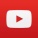 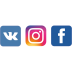 ПРИ ПОДДЕРЖКЕПРИ ПОДДЕРЖКЕПРИ ПОДДЕРЖКЕПРИ ПОДДЕРЖКЕПРИ ПОДДЕРЖКЕПРИ ПОДДЕРЖКЕ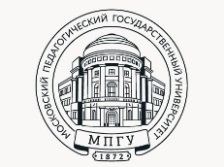 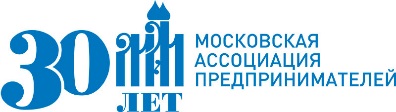 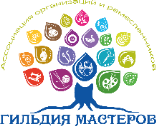 Партнер выставкиФонд ремесел им. Вадима Казанка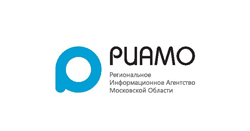 Партнер выставкиФонд ремесел им. Вадима КазанкаПартнер выставкиФонд ремесел им. Вадима КазанкаПартнер выставкиФонд ремесел им. Вадима КазанкаПартнер выставкиФонд ремесел им. Вадима КазанкаПартнер выставкиФонд ремесел им. Вадима КазанкаГенеральный медиа партнёр              Партнер   программы                   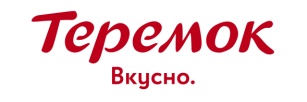 Партнер   программы                   Генеральный творческий                 партнер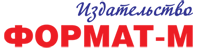 Творческий партнер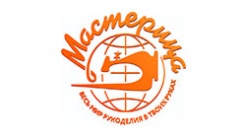 Творческий партнер                          Генеральные интернет – партнеры                                Партнер по продвижению  ЭКОтенденций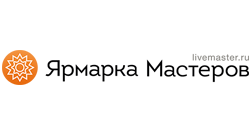 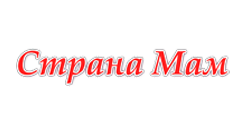 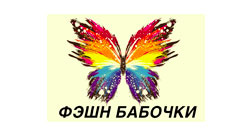                           Генеральные интернет – партнеры                                Партнер по продвижению  ЭКОтенденций                          Генеральные интернет – партнеры                                Партнер по продвижению  ЭКОтенденций                          Генеральные интернет – партнеры                                Партнер по продвижению  ЭКОтенденций                          Генеральные интернет – партнеры                                Партнер по продвижению  ЭКОтенденций                          Генеральные интернет – партнеры                                Партнер по продвижению  ЭКОтенденций                                                                             Информационные партнеры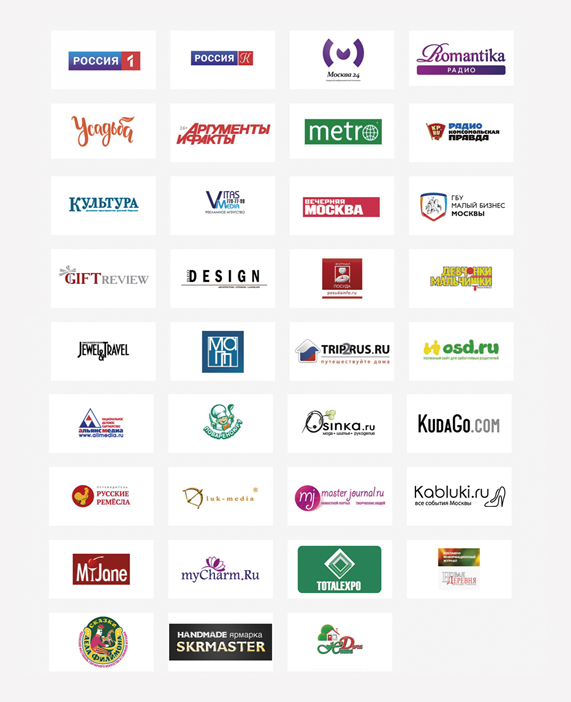 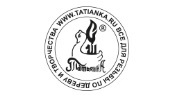 